ГОДИШЊИ ЕНЕРГЕТСКИ БИЛАНС ПРОИЗВОДЊЕ И ПОТРОШЊЕ УГЉАЗа 2019. годинуОбавеза давања података темељи се на члану 26. а казнене одредбе за одбијање давања података или давање непотпуних 
и нетачних података на члану 52. Закона о званичној статистици („Сл. гласник РС“, бр. 104/2009). Подаци ће бити коришћени искључиво у статистичке сврхе и неће бити објављивани као појединачни. 
Сви подаци имају карактер пословне тајне.Табела 1. НАБАВКА УГЉА 1) Залихе на почетку 2019. године (колона 1) треба да буду једнаке залихама на крају 2018. године.2) Колона 8 у Табели 1. треба да је једнака са колоном 1 у Табели 2. 3)  Колона 8 у Табели 1. добија се сабирањем и одузимањем колона ове табеле: 1+2+3-4-5-6-7=8.Табела 2. ПРОДАЈА УГЉА 1) Колона 1 у Табели 2. треба да је једнака колони 8 у Табели 1.2) Енергетски сектор чине: термоелектране, термоелектране-топлане, топлане.3) Остали потрошачи су: здравствене и образовне установе, административни и пословни објекти, културне институције, итд.4) Колона 1 у Табели 2. се добија сабирањем колона ове табеле: 1=2+3+4+5+6+7+8+9.Датум  ________________ 2020. годинеШтампано у Републичком заводу за статистикуwww.stat.gov.rsОбразац ЕН-4.9РЕПУБЛИКА СРБИЈАЗакон о званичној статистици 
(„Службени гласник РС“, број 104/09)Републички завод за статистикуЗакон о званичној статистици 
(„Службени гласник РС“, број 104/09)Шифра истраживања: 007110ПОДАЦИ О ИЗВЕШТАЈНОЈ ЈЕДИНИЦИПОДАЦИ О ИЗВЕШТАЈНОЈ ЈЕДИНИЦИПОДАЦИ О ИЗВЕШТАЈНОЈ ЈЕДИНИЦИПОДАЦИ О ИЗВЕШТАЈНОЈ ЈЕДИНИЦИПОДАЦИ О ИЗВЕШТАЈНОЈ ЈЕДИНИЦИПОДАЦИ О ИЗВЕШТАЈНОЈ ЈЕДИНИЦИПОДАЦИ О ИЗВЕШТАЈНОЈ ЈЕДИНИЦИПОДАЦИ О ИЗВЕШТАЈНОЈ ЈЕДИНИЦИПОДАЦИ О ИЗВЕШТАЈНОЈ ЈЕДИНИЦИПОДАЦИ О ИЗВЕШТАЈНОЈ ЈЕДИНИЦИПОДАЦИ О ИЗВЕШТАЈНОЈ ЈЕДИНИЦИПОДАЦИ О ИЗВЕШТАЈНОЈ ЈЕДИНИЦИПОДАЦИ О ИЗВЕШТАЈНОЈ ЈЕДИНИЦИПОДАЦИ О ИЗВЕШТАЈНОЈ ЈЕДИНИЦИПОДАЦИ О ИЗВЕШТАЈНОЈ ЈЕДИНИЦИПОДАЦИ О ИЗВЕШТАЈНОЈ ЈЕДИНИЦИПОДАЦИ О ИЗВЕШТАЈНОЈ ЈЕДИНИЦИПОДАЦИ О ИЗВЕШТАЈНОЈ ЈЕДИНИЦИПОДАЦИ О ИЗВЕШТАЈНОЈ ЈЕДИНИЦИПОДАЦИ О ИЗВЕШТАЈНОЈ ЈЕДИНИЦИПОДАЦИ О ИЗВЕШТАЈНОЈ ЈЕДИНИЦИПОДАЦИ О ИЗВЕШТАЈНОЈ ЈЕДИНИЦИПОДАЦИ О ИЗВЕШТАЈНОЈ ЈЕДИНИЦИПОДАЦИ О ИЗВЕШТАЈНОЈ ЈЕДИНИЦИПОДАЦИ О ИЗВЕШТАЈНОЈ ЈЕДИНИЦИПОДАЦИ О ИЗВЕШТАЈНОЈ ЈЕДИНИЦИПОДАЦИ О ИЗВЕШТАЈНОЈ ЈЕДИНИЦИПОДАЦИ О ИЗВЕШТАЈНОЈ ЈЕДИНИЦИПОДАЦИ О ИЗВЕШТАЈНОЈ ЈЕДИНИЦИПОДАЦИ О ИЗВЕШТАЈНОЈ ЈЕДИНИЦИПОДАЦИ О ИЗВЕШТАЈНОЈ ЈЕДИНИЦИПОДАЦИ О ИЗВЕШТАЈНОЈ ЈЕДИНИЦИПОДАЦИ О ИЗВЕШТАЈНОЈ ЈЕДИНИЦИПОДАЦИ О ИЗВЕШТАЈНОЈ ЈЕДИНИЦИПОДАЦИ О ИЗВЕШТАЈНОЈ ЈЕДИНИЦИПословно имеПословно имеПословно имеМатични број Матични број ОпштинаМестоМестоУлица и кућни бројУлица и кућни бројУлица и кућни бројУлица и кућни бројТелефонТелефонДелатност Редни број у адресару (попуњава статистика)Редни број у адресару (попуњава статистика)Редни број у адресару (попуњава статистика)Редни број у адресару (попуњава статистика)Редни број у адресару (попуњава статистика)Поштовани,годишњим истраживањем ЕН-4.9 прикупљају се подаци од предузетника и привредних друштава који се баве трговином угља и производа од угља, и набавком угља у циљу обављања сопствене делатности. У одговарајућа поља упишите целе – заокружене бројеве (без децимала). Уколико не располажете тачним подацима за неку од ставки у табелама, молимо вас да извршите стручну процену. За привредно друштво податке приказати збирно (обухватити све јединице у саставу привредног друштва). Молимо вас да попуњени подаци буду ваши званични подаци.Сви подаци које нам доставите биће коришћени искључиво за израду агрегатних позиција Енергетског биланса угља Републике Србије. Молимо вас да обрасце попуните у два примерка, од којих један задржите за сопствену документацију, а други нам доставите на следећу адресу:РЕПУБЛИЧКИ ЗАВОД ЗА СТАТИСТИКУГрупа за статистику енергетике11050 БеоградУл. Милана Ракића бр.5За евентуалне нејасноће и дилеме при попуњавању овог обрасца можете се обратити Јелени Миливојевић из Групе за статистику енергетике на телефон 011/24-12-922 (локал 324), 011/24-11-852 (директни телефон и факс) или на е-mail адресу: јelena.milivojevic@stat.gov.rsРедни
бројНазив,спољно - трговинска тарифна ознакаЈединица мереЗалихе на почетку године1)Набавка од других у земљиУвозИзвозСопствена потрошњаГубициЗалихе на крају годинеПродаја у земљи2),3)Редни
бројНазив,спољно - трговинска тарифна ознакаЈединица мере123456781.Антрацит2701.11тона2.Битуменозни камени угаљ за
коксовање2701.121тона3.Остали битуменозни камени угаљ2701.129тона4.Остали камени угаљ 2701.19тона5.Брикети каменог угља2701.20тона6.Мрки угаљ и лигнит 
(неагломерисан, сиров)2702.10тона7.Сушени лигниттона8.Брикети мрког угља и лигнита (агломерисан мрки угаљ и лигнит)2702.20тона9.Тресет2703тона10.Кокс од угља    2704                тона   11.Гас од каменог  угља, водени гас,генераторски гас2705тона   12.Катран од угља2706тонаРедни
бројНазив, спољно - трговинска тарифна ознакаЈединица мереПродаја у земљи укупно1),4)ТрговинаЕнергетски сектор2)ИндустријаГрађевинар-
ствоСаобраћајДомаћинстваПољоприв-
редаОстали
потрошачи3)Редни
бројНазив, спољно - трговинска тарифна ознакаЈединица мере1234567891.Антрацит2701.11тона2.Битуменозни камени угаљ за коксовање2701.121тона3.Остали битуменозни камени угаљ2701.129тона4.Остали камени угаљ2701.19тона5.Брикети каменог угља2701.20тона6.Мрки угаљ и лигнит (неагломерисан, сиров)2702.10тона7.Сушени лигниттона8.Брикети мрког угља и лигнита (агломерисан мрки угаљ и лигнит)2702.20тона9.Тресет2703тона10.Кокс од угља2704тона   11.Гас од каменог угља, водени гас, генераторски гас2705тона   12.Катран од угља2706тонаНапомена:Образац попунио:Образац попунио:Руководилац:Руководилац:(име и презиме)(име и презиме)(име и презиме)(име и презиме)Контакт телефон:/(обавезно унети и позивни број)(обавезно унети и позивни број)(обавезно унети и позивни број)(обавезно унети и позивни број)(обавезно унети и позивни број)(обавезно унети и позивни број)(обавезно унети и позивни број)(обавезно унети и позивни број)(обавезно унети и позивни број)(обавезно унети и позивни број)(обавезно унети и позивни број)(обавезно унети и позивни број)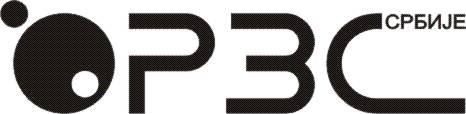 